О подготовке населения в области гражданской обороны и защиты от чрезвычайных ситуаций природного и техногенного характераВ соответствии с Федеральным законом от 21.12.1994№ 68-ФЗ «О защите населения и территорий от чрезвычайных ситуаций природного и техногенного характера», Федеральным законом от 12.02.1998 №28-ФЗ «О гражданской обороне», постановлением Правительства Российской Федерации от 02.11.2000 № 841 «Об утверждении Положения о подготовке населения в области гражданской обороны», постановлением Правительства Российской Федерации от 18.09.2020 № 1485 «Об утверждении Положения о подготовке граждан Российской Федерации, иностранных граждан и лиц без гражданства в области защиты от чрезвычайных ситуаций природного и техногенного характера», п о с т а н о в л я ю :Утвердить Положение о подготовке населения в области защиты от чрезвычайных ситуаций природного и техногенного характера согласно приложения к настоящему постановлению.Признать утратившим силу постановление администрации муниципального образования «Ленский район» от 20.12.2016 № 12-03-001291/16	«О порядке подготовки населения в области гражданской обороны и защиты от чрезвычайных ситуаций природного и техногенного характера».Главному специалисту управления делами (Иванская Е.С.) опубликовать настоящее постановление в средствах массовой информации и разместить на официальном сайте муниципального образования «Ленский район».Контроль исполнения настоящего постановления оставляю за собой.Приложениек постановлению главы от «__» ________2020 г. № __________________Положение о подготовке населения в области защиты от чрезвычайных ситуаций природного и техногенного характераНастоящее Положение определяет основные задачи подготовки населения муниципального образования «Ленский район»  (далее - население) в области защиты от чрезвычайных ситуаций природного и техногенного характера (далее - чрезвычайные ситуации) и порядок ее организации. Основными задачами подготовки населения в области защиты от чрезвычайных ситуаций являются:а) обучение населения правилам поведения, основным способам защиты и действиям в чрезвычайных ситуациях, приемам оказания первой помощи пострадавшим, правилам пользования коллективными и индивидуальными средствами защиты;б) совершенствование знаний, умений и навыков населения в области защиты от чрезвычайных ситуаций в ходе проведения учений и тренировок по защите от чрезвычайных ситуаций (далее - учения и тренировки);в) выработка у руководителей органов местного самоуправления муниципального образования «Ленский район» и руководителей организаций навыков управления силами и средствами единой государственной системы предупреждения и ликвидации чрезвычайных ситуаций;г) совершенствование практических навыков руководителей органов местного самоуправления и организаций, председателей комиссий по предупреждению и ликвидации чрезвычайных ситуаций и обеспечению пожарной безопасности муниципального образования «Ленский район» в организации и проведении мероприятий по предупреждению и ликвидации чрезвычайных ситуаций;д) практическое усвоение работниками органов местного самоуправления муниципального образования «Ленский район» и организаций, в полномочия которых входит решение вопросов по защите населения и территорий от чрезвычайных ситуаций, в ходе учений и тренировок порядка действий при различных режимах функционирования органов управления и сил единой государственной системы предупреждения и ликвидации чрезвычайных ситуаций, а также при проведении аварийно-спасательных и других неотложных работ.Подготовку в области защиты от чрезвычайных ситуаций проходят группы населения, определяемые в соответствии с пунктом 2 Положения о подготовке граждан Российской Федерации, иностранных граждан и лиц без гражданства в области защиты от чрезвычайных ситуаций природного и техногенного характера, утвержденного постановлением Правительства Российской Федерации от 18.09.2020 № 1485 (далее - Положение о подготовке населения в области защиты от чрезвычайных ситуаций).Подготовка населения в области защиты от чрезвычайных ситуаций организуется в рамках единой системы подготовки населения в области гражданской обороны и защиты от чрезвычайных ситуаций в соответствии с пунктом 4 Положения о подготовке населения в области защиты от чрезвычайных ситуаций.Для лиц, впервые назначенных на должность, связанную с выполнением обязанностей в области защиты от чрезвычайных ситуаций, получение дополнительного профессионального образования в области защиты от чрезвычайных ситуаций в течение первого года работы является обязательным.Дополнительное профессиональное образование по программам повышения квалификации в области защиты от чрезвычайных ситуаций в рамках единой системы подготовки в области гражданской обороны и защиты от чрезвычайных ситуаций проводится в соответствии с пунктом 6 Положения о подготовке населения в области защиты от чрезвычайных ситуаций.Начальник управления                                                       Л.П. Жевноватая производственного развитияМуниципальное образование«ЛЕНСКИЙ РАЙОН»Республики Саха (Якутия)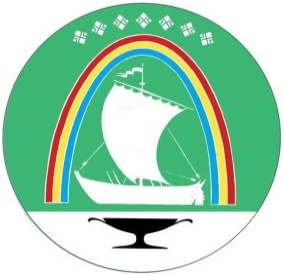 Саха Өрөспүүбүлүкэтин «ЛЕНСКЭЙ ОРОЙУОН» муниципальнайтэриллиитэПОСТАНОВЛЕНИЕ                  УУРААХг. Ленск                      Ленскэй кот «20» _января__2021 года                                              № 01-03-15/1от «20» _января__2021 года                                              № 01-03-15/1И.о. главы                                 Е.С. Каражеляско